Символика Кемеровской областиГерб Кемеровской областиГерб Кемеровской области представляет собой французский щит, обрамленный дубовыми ветвями, скрепленными орденской лентой ордена Ленина и увенчанный короной в виде стилизованной чаши.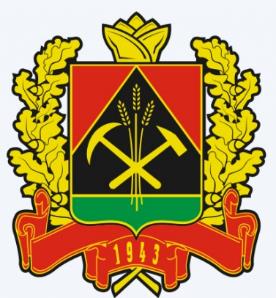 Щит окаймлен узкими полосами черного и золотого цветов. Нижняя часть щита – зеленого цвета. Зеленый цвет символизирует сельское хозяйство и природные богатства. Зелёный цвет –это также традиционный цвет молодости и надежды.В центре щита – треугольник чёрного цвета, усеченный с боков и окаймленный узкой полосой золотого цвета, – террикон, символизирующий угольную промышленность. В центре террикона расположены перекрещенные кузнечный молот и кирка, обозначающие индустриальную принадлежность Кемеровской области. Из зелёного поля через перекрещенные молот и кирку к вершине террикона устремлены три пшеничных колоса. Колосья символизируют также важность для Кемеровской области сельского хозяйства.Треугольники красного цвета в левом и правом углах щита символизируют раскалённый металл. Герб обрамлен дубовым венком, символизирующим статус Кемеровской области как субъекта Российской Федерации. Нижняя часть венка переплетена орденской лентой ордена Ленина, которым Кемеровская область была награждена дважды: в 1967 году и 1970 году. В центральной части орденской ленты обозначена дата: 1943 г. – год образования Кемеровской области. В разрыве дубового венка над центром гербового щита изображена корона в виде стилизованной полной чаши, символизирующей богатство Кузбасса.Флаг Кемеровской областиФлаг Кемеровской области представляет собой прямоугольное полотнище красного цвета с синей полосой вдоль древка во всю ширину флага, составляющей одну треть длины. 
В верхней части синей полосы посередине помещается герб Кемеровской области. Отношение ширины флага к его длине - 2 : 3.
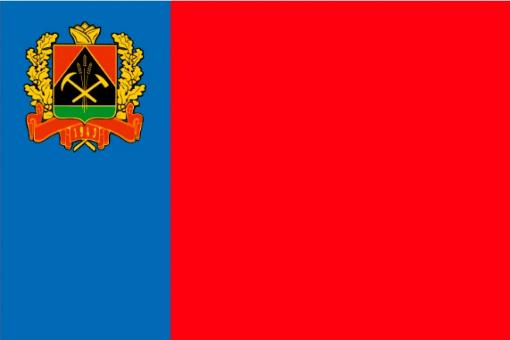 Гимн Кемеровской областиВы видите: горят огни в ночи,
На землю небо звездное упало.
Вы слышите: мелодия звучит,
Поет земля восточнее Урала.
Где города по берегам реки
Тепла и света создают запасы,
Ее добыли в шахте горняки -
Рабочую мелодию Кузбасса.
Мелодия, звучи с сердцами в лад.
Мелодия, наш путь велик и труден.
Земля открыла людям свой талант,
И свой талант земле открыли люди!

От пламени не прячем мы лица,
Когда металл рождается в горниле.
Натруженные руки кузнеца
Мелодию надежно закалили.
Она в пролетах заводских гремит,
И поезда несут ее по трассам.
Об отчем доме с нами говорит
Рабочая мелодия Кузбасса.
Мелодия, звучи с сердцами в лад.
Мелодия, наш путь велик и труден.
Земля открыла людям свой талант,
И свой талант земле открыли люди!

Когда в предгорьях выпадет роса,
Когда восходит солнце над долиной,
Таежный шум и птичьи голоса
В тон музыке могучей различимы.
Распахнут мир дыханию весны,
И ждет любовь назначенного часа.
Вливается в напев родной страны
Рабочая мелодия Кузбасса!
Мелодия, звучи с сердцами в лад.
Мелодия, наш путь велик и труден.
Земля открыла людям свой талант,
И свой талант земле открыли люди!Автор слов	  	Юров Г.Е.Композитор		Лугов Е.М.Музыкальная редакция	Хвилько В.Я.Герб города Кемерово был утверждён 29 августа 1997 года.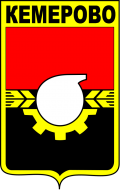 Описание и символизмГерб города Кемерово представляет собой геральдический щит французской формы. Щит разделен на два поля красного и черного цветов. В центре щита - стилизованное изображение химической реторты, перекрывающей части шестерни и колосьев. В верхней части щита указывается название города - Кемерово. Изображение стилизованной химической реторты, части шестерни символизируют химическую и машиностроительную отрасли промышленности - главные направления промышленного развития города. Колосья хлеба символизируют плодородие земли, связанное с применением минеральных удобрений, вырабатываемых на химических предприятиях города. Используемые различные цвета несут также определенную смысловую нагрузку. Красный - мужество, державность, слава (божества), кровь пролитая за отечество, энергия, сила. Черный - символизирует каменный уголь, основное богатство области, центром которой является Кемерово. Желтый - (золото) - символ богатства, справедливости, милосердия, великодушия, постоянства, силы, верности".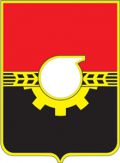 Основой современного герба стал исторический герб образца 1973 года.Автором герба был Выпов Александр Иванович.Герб города Анжеро-Судженск утверждён 25 октября 2007 года.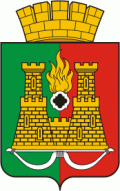 Описание"В рассеченном на зеленом (землень) и красном (червлень) поле – две золотые зубчатые двухъярусные башни, соединенные зубчатой стеной того же металла, стоящие на положенном вверх тетивой серебряном луке; между башнями – черный, окаймленный серебром камень (о четырех округлых и четырех острых видимых выступах) с исходящим вверх золотым пламенем. Щит увенчан муниципальной короной установленного образца (муниципальная корона городского округа - золотая башенная о пяти видимых зубцах)".Герб города Берёзовский утверждён 23 октября 2002 года.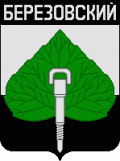 Герб города был создан на основе проекта Виталия Борисовича Андреева.Описание"Герб города представляет собой французский щит. В центре герба расположен стилизованный березовый лист, символизирующий название города, его молодость, природное окружение. В основании герба - уголь - основа существования города, верхняя белая часть фона символизирует чистоту воздушного бассейна. В центре - отбойный молоток, вгрызающийся в угольный пласт, - символ шахтерского города. В верхней части герба надпись "Березовский".Герб города Белово утверждён 29 апреля 2004 года.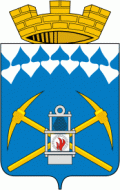 Герб разработан Уральской геральдической ассоциацией.Описание"В лазоревом поле под серебряной вогнутой березоволистной главой шахтерская лампа того же металла с червленым пламенем и черной предохранительной решеткой, положенная на двух золотых скрещенных кирках. Щит увенчан золотой башенной короной о трех зубцах".Символизм"Серебряная глава - гласная эмблема к названию города. Березовые листья указывают на возникновение поселения в месте богатом березовыми лесами и первоначальное занятие его жителей - получение древесного угля. Помимо этого, береза как дерево рождения и начала, указывает на первенство в открытии и разработке месторождений каменного угля. Лампа и кирки олицетворяют указанную выше добычу угля. Сочетание серебра и лазури призвано показать мирный характер территории, ее жителей и их труда, а также достоинство, обретаемое в труде. Изображение кирок золотом - символ трудовой славы".Герб города Киселёвск утверждён 30 ноября 2005 года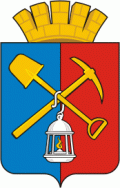 Герб разработан Уральской геральдической ассоциацией.Описание"В поле, рассеченном лазурью и червленью, золотые заступ и кирка, положенные накрест в почетном месте щита, и подвешенный на их перекрестии за крюк серебряный с золотым пламенем фонарь. Щит увенчан муниципальной короной установленного образца (золотой пятибашенной короной)".Герб города Гурьевск утверждён 29.05.2006 года.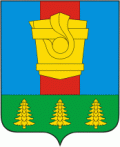 Идея герба: Валерий Аксючиц. Геральдическая доработка: Константин Моченов.Описание"В поле, дважды рассеченном лазурью (синим, голубым), червленью (красным) и лазурью над зелёной оконечностью, обременённой тремя золотыми елями (одна подле другой) - литейный ковш того же металла".Символизм"Гурьевск – один из старейших городов Кузбасса. Он был основан в 1816 году как рабочий посёлок у сереброплавильного завода. Сегодня, как и на протяжении многих лет ядром, градообразующим предприятием является металлургический завод, сменившим профиль с сереброплавильного на чугуноплавильный и железоделательный. От Гурьевского Завода во многом зависело экономическое развитее всей Сибири в XIX столетии. Здесь существовала механическая фабрика, обеспечивавшая техникой все золотые прииски, рудники и другие предприятия региона. И в ХХ веке Гурьевский Завод играл ключевую роль в экономическом развитии Кузбасса, Отсюда началась полномасштабная индустриализация области. Изображение золотого сталелитейного ковша символизирует важность производства не только в жизни самих горожан, но и всего Кузбасса. Красный цвет – символ мужества, силы, трудолюбия, красоты и праздника – в гербе города подчёркивает роль металлургов, аллегорически символизируя тепловые реакции характерные для металлургического производства.Город Гурьевск несмотря на свой промышленный характер окружен зелёным морем салаирской тайги. Природное богатство края отражено в гербе золотыми елями и зелёным цветом. Ель – традиционный символ долгой жизни, неумирающей природы, возрождения.Зелёный цвет – символ природы, здоровья, жизненного роста.Синий цвет – символ чести, благородства, духовности и чистого неба.Золото – символ богатства, стабильности, уважения и интеллекта".Герб города Калтан утверждён 28.11.2001 года.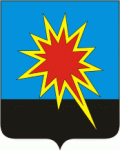 Идея герба принадлежит Константину Мочёнову.Описание"В лазоревом (синем, голубом поле) с включенной черной оконечностью поверх всего червленая (красная) звезда, тонко окаймленная золотом, о 12 неравновеликих лучах, из которых самый длинный обращен влево и вниз"Символизм"Основной фигурой герба муниципального образования "Город Калтан" является звезда - один из древнейших символов человечества - это символ вечности, путеводности, высоких устремлений, идеалов. Звезда аллегорично показывает градообразующее предприятие Калтана - первую в Сибири станцию высокого давления Южно-Кузбасскую ГРЭС, и символизирует сибирскую энергетику, на что указывает ее червленый цвет. Двенадцать неравновеликих лучей звезды символизируют другие крупные предприятия города, а золотое окаймление звезды - знак света, мудрости, знаний - означает совершенство профессиональных качеств работающих на них специалистов.Черная оконечность, как почетная фигура герба, аллегорично указывает на ведущую в городе угольную промышленность и символизирует мужество и стойкость - черты, характерные для профессии шахтера.Черный цвет в геральдике символизирует благоразумие, мудрость, скромность, честность и вечность бытия.Лазоревое поле аллегорически показывает реку Кондома, на берегах которой расположен город, и озера Колхозное и Калтарак, в районе которых находится большая зона отдыха горожан.Лазурь в геральдике ассоциируется с водой, чистым небом и означает мышление, добродетель, чистоту.Червлень (красный цвет) в геральдике - символ жизненных сил, мужества, красоты. Золото в геральдике - символ великодушия, интеллекта, справедливости, богатства".Герб города Ленинск-Кузнецкий утверждён 27.05.2010 г.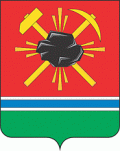 Идея герба: Роман Милованов. Геральдическая доработка: Константин Мочёнов. Художник: Оксана Афанасьева.Описание"В червленом поле над зеленой узкой оконечностью, завершенной лазурью, в свою очередь окаймленной с обеих сторон серебром - черный камень поверх золотых молота и кирки накрест, окруженных сиянием в виде отвлеченных и расширяющихся неравных лучей того же металла (по три в крест, остриями к середине)".Символизм"Герб языком символов и аллегорий отражает природные и экономические особенности города Ленинска-Кузнецкого.Город Ленинск-Кузнецкий расположен в центре Кузнецкой котловины. Геральдическая фигура - черный камень, символизирует основное богатство города - уголь, запасы которого исчисляются миллионами тонн.Летом 1883 года в поселке Кольчугино (в 1922 году переименованном в Ленино, а в 1925 году получившем статус города и название "Ленинск-Кузнецкий") была заложена первая шахта под названием "Успех", которая положила начало Кольчугинскому руднику и была одной из первых шахт всего Кузнецкого бассейна. Сейчас добыча угля ведется на пяти шахтах.Уголь с исходящими от него лучами сияния - символ жизни и тепла, выделяемого при его сгорании.Молот и кирка дополняют символику города Ленинска-Кузнецкого, где помимо угольной промышленности развито машиностроение, металлообработка, химическое производство.Голубая полоса, окаймленная серебром, символизирует реку Иня, приток Оби, на которой расположен город Ленинск-Кузнецкий.Желтый цвет (золото) - символ стабильности, богатства, уважения, интеллекта. Белый цвет (серебро) - символ мира, взаимопонимания, чистоты, верности. Красный цвет - символ мужества, труда, силы, красоты, праздника. Зеленый цвет - символ природы, здоровья, молодости, жизненного роста. Черный цвет - символ мудрости, покоя, вечности бытия. Голубой цвет - символ чести, благородства, духовности, возвышенных устремлений".Герб города Междуреченск утверждён 26 июля 2001 года.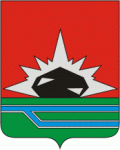 Автор герба - Владислав Васильевич ГущинОписание"В червленом (красном) поле сияющий серебром (с лучами не равной длины) камень, лежащий на зеленой включенной оконечности, обремененной двумя узкими лазоревыми (синими, голубыми) поясами, тонко окаймленными серебром, из которых нижний справа отвлечен и на конце косвенно соединен сверху".Символизм"В гербе города показано его основное природное богатство - каменный уголь. Основной фигурой герба города является кусок угля на фоне вспышки, которая аллегорически показывает огонь, тепло и свет, которые дает уголь. Черный цвет в геральдике символизирует благоразумие, мудрость, скромность, честность и вечность бытия. Зеленая оконечность с двумя лазоревыми поясами отражает тайгу, реки Томь и Уса, на месте слияния которых расположен город. Зеленый цвет - символ весны, радости, надежды, жизни, природы, а также символ здоровья. Голубой цвет в геральдике - символ чести, славы, преданности, истины, добродетели и чистого неба. Серебро в геральдике - символ чистоты, мудрости, благородства, мира, взаимосотрудничества. Красный цвет поля символизирует энергию, которая дает жизнь городу и огонь, расплавляющий металл, а также это символ труда, тепла, активности, мужества, праздника и красоты. В гербе города языком геральдических символов и аллегорий гармонично отражены природные особенности и основной профиль деятельности местного населения. Герб города представляет собой щит, вписанный в прямоугольник с соотношением сторон 1:0,8; разделен на два неравных поля. Верхнее поле красного цвета, Нижнее поле зеленого цвета. Отношение их друг к другу как 1:0,65. 7/10 по высоте красного поля занимает вспышка искры белого цвета, состоящая из трех основных лучей - один центральный и два горизонтальных. Между ними имеется по два луча меньшего размера. В промежутках, образованных центральным и соседним с ним лучом выходят маленькие короткие лучики. На фоне вспышки изображен кусок угля симметричной формы в виде семиугольника, направленного вершиной вверх. На черной поверхности угля имеются два блика в виде треугольников, направленных вершинами к оси симметрии. Один блик находится в левой средней части угля, второй в правой нижней части. Русла рек Томь и Уса изображены стилизовано в виде горизонтальных голубых лент на зеленом поле. Верхняя лента реки Уса разделяет зеленое поле на части 0,28:1. Лента реки Томь идет ниже, на расстоянии, равном расстоянию от верхней кромки зеленого поля до нижней кромки голубой ленты реки Уса и на 1/3 от левого края герба под углом в 36 входит в верхнюю ленту реки Уса".Герб города Полысаево 3 ноября 2004 года.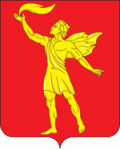 Идея герба: Константин Мочёнов, Юрий Фрейман. Художник: Оксана Фефелова.Описание"В червлёном (красном) поле обернувшийся вправо юноша в короткой тунике, застёгнутой на правом плече и с развевающейся позади полой, несущий на ладони воздетой правой руки отклоняющееся влево пламя; все фигуры золотые".Символизм"Символика герба города многозначна.Фигура юноши несущего огонь, созвучная с образом античного героя Прометея, давшего огонь людям, аллегорически говорит об основной профессиональной деятельности местного населения - добыче угля.Фигура юноши, устремлённая вперёд, показывает Полысаево как молодой город (образован 30 октября 1989 года), который развивается и растёт; его жителей, любящих и заботящихся о своей земле.Огонь - символ света, тепла, энергии, вдохновения, великодушия, мудрости.Золото в геральдике - символ уважения, стабильности, богатства природных ресурсов города.Красный цвет - символ мужества, труда, красоты и праздника".Герб города Новокузнецк утверждён 31 марта 1998 года.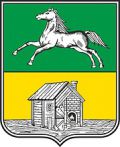 Описание"Герб города представляет собой геральдический щит. В щите, разделенном горизонтально надвое, в верхней половине герб Томский, а в нижней - в золотом поле кузница с принадлежащими к ней орудиями".Герб города Мыски утверждён 22.11.2012 года.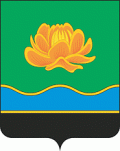 Идея герба: Михаил Черняк. Геральдическая доработка: Константин Моченов. Художник: Анна Гарсиа.Описание"В зеленом поле над лазоревой и черной волнистой и прямо просеченной оконечностью, лазоревая часть которой нитевидно окаймлена золотом - золотой цветок купальницы азиатской".Символизм"цветок купальницы азиатской (огонёк азиатский) - символ красоты и чистоты окружающей Мысковское городское поселение природы, символ роста и расцвета экономики и культуры поселения, стремление жителей поселения к достижению намеченных целей и реализации поставленных задач и планов.волнообразная часть герба символизирует 2 реки, протекающие по территории городского округа - Томь и Мрассу, которые издревле имеют большое значение для жизнедеятельности местного населения;черная оконечность символизирует месторождения каменного угля, разрабатываемые в окрестностях Мысковского городского округа.Зеленый цвет символизирует природу, весну, здоровье, молодость и надежду.Лазурь также символ возвышенных устремлений, искренности, преданности, возрождения.Черный цвет символизирует благоразумие, мудрость, скромность, честность.Золото - символ высшей ценности, величия, богатства, урожая".Герб города Прокопьевск утверждён 28 мая 2003 года.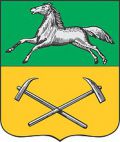 Герб города Тайга утверждён 25 декабря 2002 года.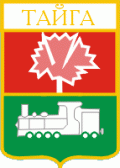 Описание и символизм"Герб города Тайга представляет собой геральдический щит, размером 43 см х 57 см. Верхняя часть его золотистая – для названия города, средняя часть герба имеет красный фон с изображением на нем гвоздики, нижняя часть щита – зеленая, отражающая природу окрестностей Тайги, на ней изображен паровоз – символ исторического прошлого нашего города, которое связано со строительством транссибирской магистрали".Герб города Топки утверждён в октябре 1982 года.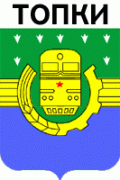 Автор - Анатолий Павлович Хуторный.Описание и символизм"В центре геральдического щита локомотив - символ железнодорожного транспорта, с чего город начал свое развитие, вокруг - шестерня и колос. Шестерня - символ развивающейся в городе промышленности, колос - символ того, что город является центром сельскохозяйственного района. Зелень в верхней части щита обозначает, что город расположен на болоте. Голубой фон нижней части обозначает прекрасное будущее".Герб города Юрга утверждён 17 сентября 2003 года.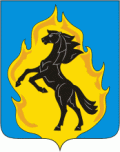 Идея герба: Дмитрий Лукьяненко. Геральдическая доработка: Константин Мочёнов.Описание"В лазоревом (синем, голубом) поле выходящее снизу золотое пламя, обременённое чёрным восстающим конём".Символизм"Главной фигурой герба является конь - один из древнейших символов развития, движения вперёд, стремления к совершенству, гармонии с природой. Одним из популярных толкований города "Юрга" - конь-иноходец. Изображение коня в наскальных рисунках Тутальской и Никольской писаниц говорят о том, что и в древнейшие времена для пращуров, населявших окрестности Юрги, конь имел первостепенное значение.Конь, вставший на дыбы, аллегорически показывает, что Юрга - город молодой. В перекличке с настоящим фигура коня в гербе символизирует рабочее начало - город начинался с рабочего поселка.Чёрный цвет символизирует благоразумие, мудрость, покой.Огонь - воплощение энергии, символ жизни, возрождения. В годы войны из рабочего поселка Юрга на фронт ушло 15 тыс. человек, 5 тыс. из них погибли на фронтах Великой Отечественной войны. Память о них отображена в образе огня. В настоящее время в городе имеется воинская часть и самый крупный в Сибири полигон. Военнослужащие гарнизона неоднократно принимали участие в горячих точках.Если говорить о золоте, то можно упомянуть еще одну версию происхождения гидронима "Юрга" - "жирная речка". Весной, когда речка Томь входила в свои берега, и земля под горячими лучами солнца изнывала в парной неге, долина реки покрывалась жёлтыми цветиками. Цветов было так много, и они так долго цвели, что долина казалась золотой.Золото символизирует богатство, справедливость, уважение, великодушие.Лазоревое поле герба дополняет символику и аллегорически показывает реку Томь, на которой расположен город и живописную природу.Лазурь - символ возвышенных устремлений, мышления, искренности и добро".